Załącznik nr 2 do SWZ Nazwa Wykonawcy/Wykonawców w przypadku oferty wspólnej: …………………………………………………………………………………..……...............................................................................................Adres: ...................................................................................TEL.: .........…….……................………NIP: ………………………………………....reprezentowany przez:  ……………………………………………                                                 (imię, nazwisko)Zamawiający:	PGKIM - SPÓŁKA Z OGRANICZONĄ ODPOWIEDZIALNOŚCIĄ66-530 Drezdenkoul. Pierwszej Brygady 21aPełnomocnik Zamawiającego:Enmedia Aleksandra Adamskaul. Hetmańska 26/360-252 PoznańFormularz ofertowyW odpowiedzi na prowadzone postępowanie o udzielenie zamówienia pn.: „Sukcesywne zagospodarowanie odpadów o kodzie 19 08 05, pochodzących z oczyszczalni ścieków należących do Zamawiającego”składamy ofertę na wykonanie przedmiotu zamówienia w zakresie określonym w Specyfikacji Warunków Zamówienia  (SWZ), zgodnie z opisem przedmiotu zamówienia i warunkami umowy,  za wynagrodzeniem w następującej wysokości (zamówienie planowane wraz ze zwiększeniem):za cenę brutto: ………………………………………. zł	(słownie …………………………………………………………......…………………………………..Wyliczonym w poniższego wzoru:UWAGA: ceny,  obliczenia należy podać z dokładnością do dwóch miejsc po przecinku, przy zachowaniu matematycznej zasady zaokrąglania liczb.Adres instalacji, do której będą transportowane odpady: ………………………………………….………..……………………… ………………………………….…………, odległość instalacji od  siedziby Zamawiającego wynosi………………………………… km (droga dojazdowa nie więcej niż 150 km).W celu dokonania oceny ofert pod uwagę będzie brana cena oferty brutto obejmująca cały okres realizacji przedmiotu zamówienia dla zamówienia maksymalnego - określonego w Specyfikacji Warunków Zamówienia (dalej SWZ). Zobowiązuję się do realizacji przedmiotu zamówienia na warunkach, w terminach i zgodnie z wymaganiami określonymi w SWZ, w szczególności z zapisami w załączniku nr 1 do SWZ – Projektowane postanowienia umowy, oraz wyjaśnień do SWZ i jej modyfikacji.Zobowiązuję się, w przypadku wyboru mojej oferty, do zawarcia umowy zgodnej z  Projektowanymi postanowieniami umowy, zapisami w SWZ, niniejszą ofertą w terminie wyznaczonym przez Zamawiającego.Oświadczamy, że zapoznaliśmy się ze SWZ i nie wnosimy do niej żadnych zastrzeżeń.Oświadczamy, że uzyskaliśmy wszelkie informacje niezbędne do prawidłowego przygotowania i złożenia niniejszej oferty.Oświadczamy, że uważamy się za związanych niniejszą ofertą przez czas wskazany w SWZ.Wynagrodzenie płatne będzie przez Zamawiającego przelewem  po  otrzymaniu prawidłowo wystawionej faktury Vat,  w terminie  14 dni, licząc od dnia otrzymania faktury Vat.Oświadczamy, że zamówienie zamierzamy / nie zamierzamy 1 powierzyć podwykonawcom w następujących częściach:Oświadczam, że wybór mojej oferty będzie prowadził do powstania u Zamawiającego obowiązku podatkowego zgodnie z przepisami o podatku od towarów i usług  - TAK /NIE . Jeśli tak, obowiązek ten będzie dotyczył:nazwa/rodzaj towaru usługi: ……………………………………., wartość netto będzie wynosiła: ……………….………….……, stawka podatku od towaru i usług wynosi:……………………………. Korzystając z uprawnienia nadanego treścią art. 18 ust. 3 ustawy Pzp*:zastrzegam, że informacje:  ................................................................................................................................................................................(wymienić czego dotyczą)zawarte w następujących dokumentach:................................................................................................................................................................................stanowią tajemnicę przedsiębiorstwa, zgodnie z definicją zawartą w treści art. 11 ust. 2 ustawy z 16 kwietnia 1993 r. o zwalczaniu nieuczciwej konkurencji i nie mogą być udostępniane lub w przypadku braku dokumentów stanowiących tajemnicę przedsiębiorstwa zaznaczyć poniżej tekst:Nie zastrzegam informacji.*zaznaczyć krzyżykiem odpowiednioOświadczam, że wypełniłem obowiązki informacyjne przewidziane w art. 13 lub art. 14 RODO  wobec osób fizycznych, od których dane osobowe bezpośrednio lub pośrednio pozyskałem w celu ubiegania się o udzielenie zamówienia publicznego w niniejszym postępowaniu.Oświadczamy, iż realizując zamówienie będziemy stosować przepisy rozporządzenia Parlamentu Europejskiego i Rady (UE) 2016/679 z dnia 27 kwietnia 2016 r. w sprawie ochrony osób fizycznych w związku z przetwarzaniem danych osobowych i w sprawie swobodnego przepływu takich danych oraz uchylenia dyrektywy 95/46/WE (ogólne rozporządzenie o ochronie danych, Dz. Urz. UE L 2016 r. nr. 119 s. 1 – „RODO”).Dane kontaktowe osoby upoważnionej do kontaktu:Imię i nazwisko osoby kontaktowej:……………………………..Adres poczty elektronicznej za pomocą, której prowadzona będzie korespondencja związana z niniejszym postępowaniem:…………………………Numer telefonu:………………………………..…………Czy Wykonawca jest mikroprzedsiębiorstwem bądź małym lub średnim przedsiębiorstwem**:TAK:        lub    NIE:      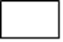 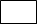 **zaznaczyć krzyżykiem odpowiednio   Miejscowość……………….., data……………………Oferta składana jest pod rygorem nieważności, w formie elektronicznej lub w postaci elektronicznej opatrzonej podpisem zaufanym lub podpisem osobistym.Rodzaj odpadów wraz z kodamiIlość odpadów w trakcie trwania zamówienia w Mg – wielkość maksymalnaCena jednostkowa za 1 Mg zł netto – podana do dwóch miejsc za przecinkiem w PLN Cena netto -(wartość z kolumny 2 x  wartość z kolumny 3) - podana do dwóch miejsc za przecinkiem w PLNPodatek VAT (kolumna 4 x stawka podatku VAT) – podana do dwóch miejsc za przecinkiem w PLNCena brutto(kolumna 4 + kolumna 5)- podana do dwóch miejsc po przecinku w PLN12345619 08 05 – odpady pochodzące z oczyszczalni ścieków - ustabilizowane komunalne osady ściekowe1 210Lp.Nazwa podwykonawcy (jeżeli jest znany)Zakres/część zamówienia przewidziany do wykonania przez podwykonawcę 